	1-8	( Wizard Steps ) X2, Jazz Box 1/4 Turn, Cross,	1-2&	PD devant - Lock du PG derrière le PD - PD devant   12:00 	3-4&	PG devant - Lock du PD derrière le PD - PG devant	5-6	Croiser le PD devant le PG - 1/4 de tour  à droite et PG derrière   03:00	7-8	PD à droite - Croiser le PG devant le PD	9-16	( Kick Ball Cross ) X2, Vaudeville Steps,	1&2	Kick du PD devant - PD à côté du PG - Croiser le PG devant le PG	3&4	Kick du PD devant - PD à côté du PG - Croiser le PG devant le PG	5-6&	PD à droite - Croiser le PG derrière le PD - PD à côté du PG   	7&8	Talon G devant en diagonale à gauche - PG à côté du PD - Croiser le PD devant le PG	17-24	1/4 Turn, 1/4 Turn, Cross Shuffle, Side Rock Step, Sailor 1/4 Turn,	1-2	1/4 de tour  à gauche et PG derrière - 1/4 de tour  à gauche et PD à côté du PG   09:00	3&4	Croiser le PG devant le PD - PD à droite - Croiser le PG devant le PD	5-6	Rock du PD à droite - Retour sur le PG	7&8	Croisé le PD derrière le PG - 1/4 de tour à gauche et PG devant - PD devant   06:00	25-32	Rock Step, Triple 3/4 Turn, ( Step, Touch And Click ) X2. 	1-2	Rock du PG devant - Retour sur le PD	3&4	Triple Step PG, PD, PG, 3/4 de tour à gauche   09:00	5-6	PD devant en diagonale à droite - Pointe G à côté du PD, cliquer des doigts	7-8	PG devant en diagonale à gauche - Pointe D à côté du PG, cliquer des doigts	Note	À la fin de la 3e routine, face à 03:00 heures		Remplacer les comptes 5-6 par : 	5-6	PD devant en diagonale droite - PG à côté du PD			Recommencer la danse depuis le début 		À la fin de la 6e routine, face à 06:00 heures		Remplacer les comptes 5-6 par :  	5-6	PD devant en diagonale droite - PG à côté du PD		Puis, faire les 16 premiers comptes en ajoutant les 6 comptes suivants :	1-6	Vaudeville Steps, Kick Ball Cross.   	1-2&	PG à gauche - Croiser le PD derrière le PG - PG à côté du PD	3&4	Talon D devant en diagonale à droite - PG à côté du PD - Croiser le PG devant le PD 	5&6	Kick du PD devant - PD à côté du PG - Croiser le PG devant le PG    		Recommencer la danse depuis le débutBlame It On That Red Dress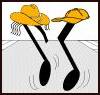 Lise Goulet, Canada   ( 2013 )Danse en ligne    Intermédiaire    32 comptes    4 mursMusique : Blame It On That Red Dress / Gord BanfordIntro de 24 comptes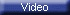 Countrydansemag.comTraduction Robert Martineau, 24-02-13